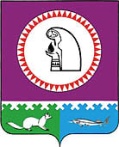 О внесении изменений в постановление администрацииОктябрьского района от 13.07.2022 № 1486В соответствии с Указом Президента Российской Федерации от 07.05.2024 № 309                   «О национальных целях развития Российской Федерации на период до 2030 года                               и на перспективу до 2036 года»:1. Внести в постановление администрации Октябрьского района от 13.07.2022 № 1486 «О муниципальных программах городского поселения Андра» следующие изменения:1.1. В преамбуле слова «от 21.07.2020 № 474 «О национальных целях развития Российской Федерации на период до 2030 года»» заменить словами «от 07.05.2024 № 309                 «О национальных целях развития Российской Федерации на период до 2030 года и                               на перспективу до 2036 года»».1.2. В сноске <7> таблицы «Паспорт муниципальной программы» приложения № 1               к постановлению слова «от 21 июля 2020 года № 474 «О национальных целях развития Российской Федерации на период до 2030 года» заменить словами «от 07 мая 2024 года             № 309 «О национальных целях развития Российской Федерации на период до 2030 года                     и на перспективу до 2036 года»».2. Опубликовать постановление в официальном сетевом издании «Официальный сайт Октябрьского района».3. Контроль за выполнением постановления возложить на заместителя главы Октябрьского района по экономике, финансам, председателя Комитета по управлению муниципальными финансами администрации Октябрьского района Куклину Н.Г.Глава Октябрьского района                                                                                         С.В. Заплатин                                                                              Исполнитель:заведующий отделом проектного управления, административной реформы и реализации программ Управления экономического развития администрации Октябрьского района Метелёва Т.Н., тел.: 376Согласовано: Исполняющий обязанности заместителя главыОктябрьского района по внутренней политике				                   В.Н. КовригоЗаместитель главы Октябрьского района по экономике, финансам, председатель Комитета по управлению муниципальными финансами администрации Октябрьского района                                                                         Н.Г. КуклинаНачальник Управления экономического развития администрации Октябрьского района                                                                Е.Н. Стародубцева Председатель Контрольно-счетной палаты                                                     Октябрьского района                                                                                                  О.М. БачуринаГлава городского поселения Андра                                                                      А.А. Козырчиков Юридический отдел администрации Октябрьского района Степень публичности 1 МНПАРазослать:.1. УЭР – 1 экз. на бумажном носителе, 1 экз. в эл.виде. 2. Администрации городского поселения Андра – 1 экз. на бумажном носителе, 1 экз. в эл.виде.3. КСП Октябрьского района – 1 экз. в эл.виде. Муниципальное образование Октябрьский районАДМИНИСТРАЦИЯ ОКТЯБРЬСКОГО РАЙОНАПОСТАНОВЛЕНИЕМуниципальное образование Октябрьский районАДМИНИСТРАЦИЯ ОКТЯБРЬСКОГО РАЙОНАПОСТАНОВЛЕНИЕМуниципальное образование Октябрьский районАДМИНИСТРАЦИЯ ОКТЯБРЬСКОГО РАЙОНАПОСТАНОВЛЕНИЕМуниципальное образование Октябрьский районАДМИНИСТРАЦИЯ ОКТЯБРЬСКОГО РАЙОНАПОСТАНОВЛЕНИЕМуниципальное образование Октябрьский районАДМИНИСТРАЦИЯ ОКТЯБРЬСКОГО РАЙОНАПОСТАНОВЛЕНИЕМуниципальное образование Октябрьский районАДМИНИСТРАЦИЯ ОКТЯБРЬСКОГО РАЙОНАПОСТАНОВЛЕНИЕМуниципальное образование Октябрьский районАДМИНИСТРАЦИЯ ОКТЯБРЬСКОГО РАЙОНАПОСТАНОВЛЕНИЕМуниципальное образование Октябрьский районАДМИНИСТРАЦИЯ ОКТЯБРЬСКОГО РАЙОНАПОСТАНОВЛЕНИЕМуниципальное образование Октябрьский районАДМИНИСТРАЦИЯ ОКТЯБРЬСКОГО РАЙОНАПОСТАНОВЛЕНИЕМуниципальное образование Октябрьский районАДМИНИСТРАЦИЯ ОКТЯБРЬСКОГО РАЙОНАПОСТАНОВЛЕНИЕ«»2024г.№пгт. Октябрьскоепгт. Октябрьскоепгт. Октябрьскоепгт. Октябрьскоепгт. Октябрьскоепгт. Октябрьскоепгт. Октябрьскоепгт. Октябрьскоепгт. Октябрьскоепгт. Октябрьское